Группа 9-10   МатематикаКонспект (в тетрадь!)Тема:  Формулы приведенияФормулами приведения называют формулы, которые позволяют перейти от тригонометрических функций вида sin( ± α);     cos( ± α);     tg(  ± α);      ctg(  ± α)
к функциям аргумента α, т.е. вместо больших углов можно рассматривать маленькие, принадлежащие I-ой четверти тригонометрического круга.  Формулы приведения.     Как быстро получить любую формулу приведения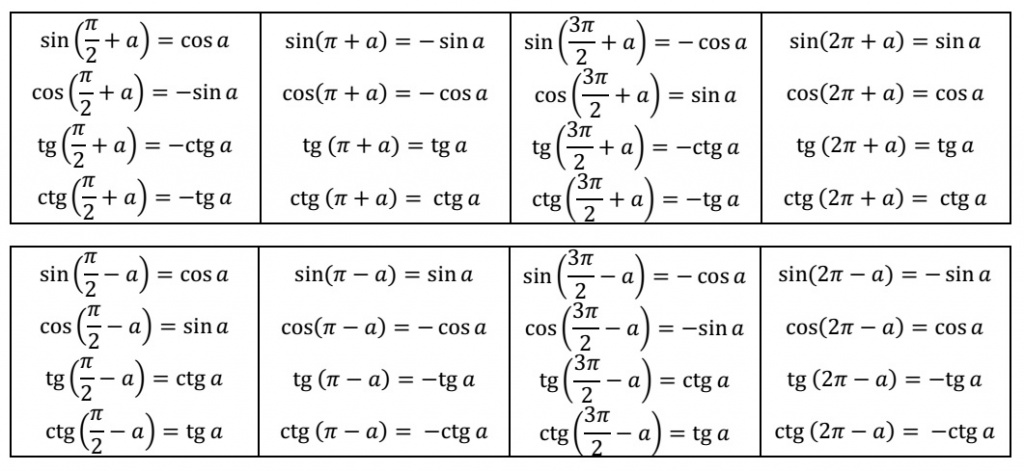 Как быстро получить любую формулу приведенияДля начала обратите внимание, что все формулы имеют похожий вид: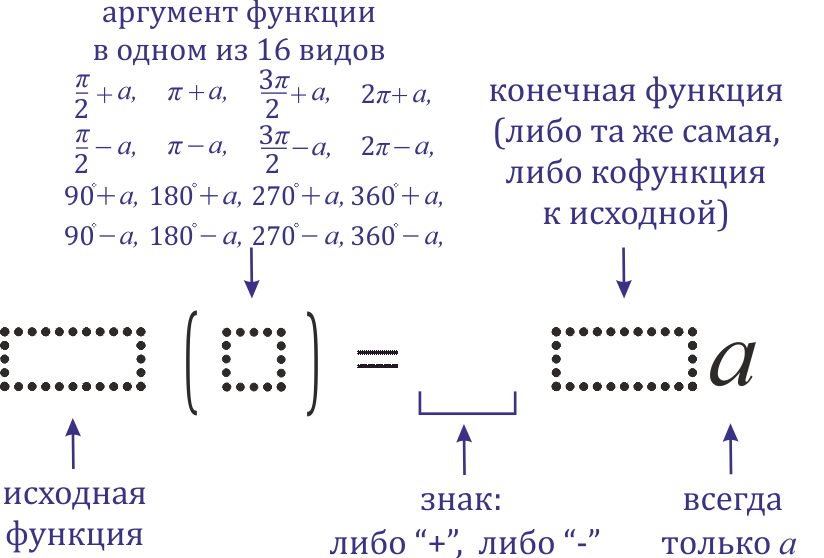 Здесь нужно пояснить термин «кофункция» - это та же самая функция с добавлением или убиранием приставки «ко-». То есть, для синуса кофункцией будет косинус, а для косинуса – синус. С тангенсом и котангенсом – аналогично.Для запоминания этих формул удобно пользоваться мнемоническим  правилом.а) функция меняется на «кофункцию», если  n нечетно;      функция не меняется, если n четно.б) перед приведенной функцией ставится тот знак, который имеет исходная функция,  если <<  .(1 четверть)Например:;     ;  ;  При применении мнемонического  правила  используйте таблицу -  знаки тригонометрических функций, чтобы определить в какой четверти находится приводимая функция.Составлена таблица  «Формулы приведения», которой  удобно пользоваться.Достаточно выбрать строку с нужной функцией и столбец с нужным аргументом. Например, чтобы упростить cos(π − α), нужно взять ответ на пересечении столбца, озаглавленного π − α и строки  cosβ. Получим cos(π − α) = − cos(α).Вспомним, что углы можно измерять как в радианах, так и в градусах.  π радиан составляют 180º, а π/2, соответственно, 90º. Может кому-то больше понравится заучивать эту таблицу, представленную в градусах?По крайней мере, выглядит компактнее. Но для запоминания всё равно сложно. Поэтому формулы приведения учить наизусть не нужно! Если таблица под рукой — учебник, справочник, шпаргалка — пользуемся таблицей. Необходимо учиться пользоваться Мнемоническим  правилом, а проверять себя по таблице.   Задание:  Упростите выражение, используя мнемоническое правило и проверьте по таблице «Формулы приведения»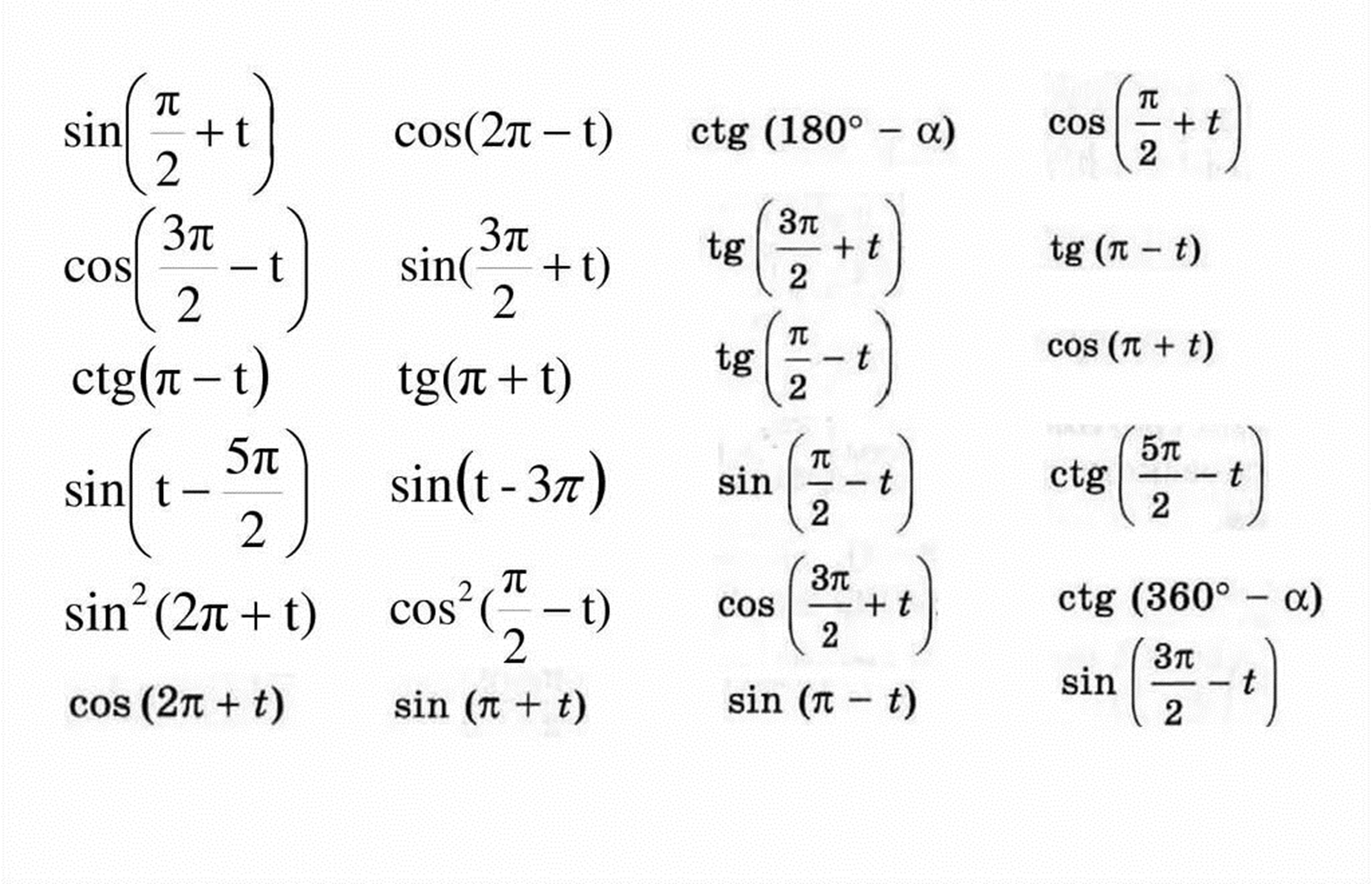 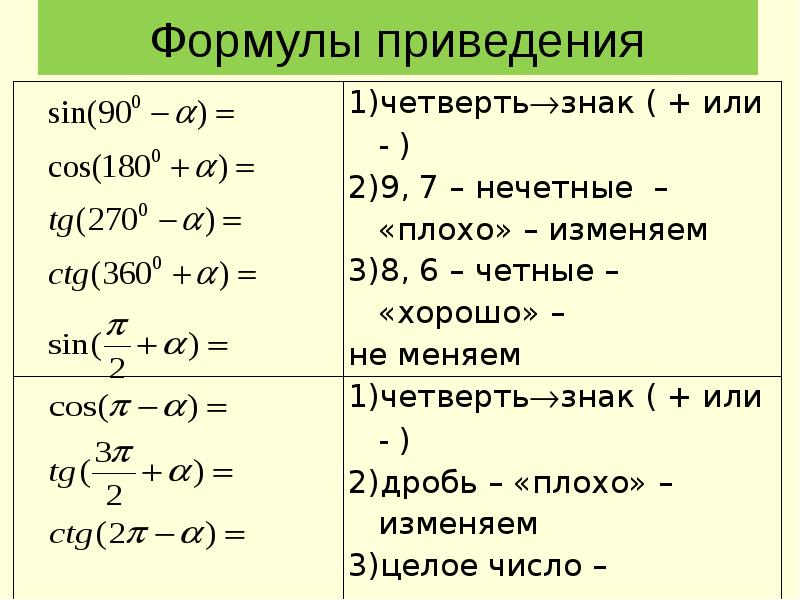 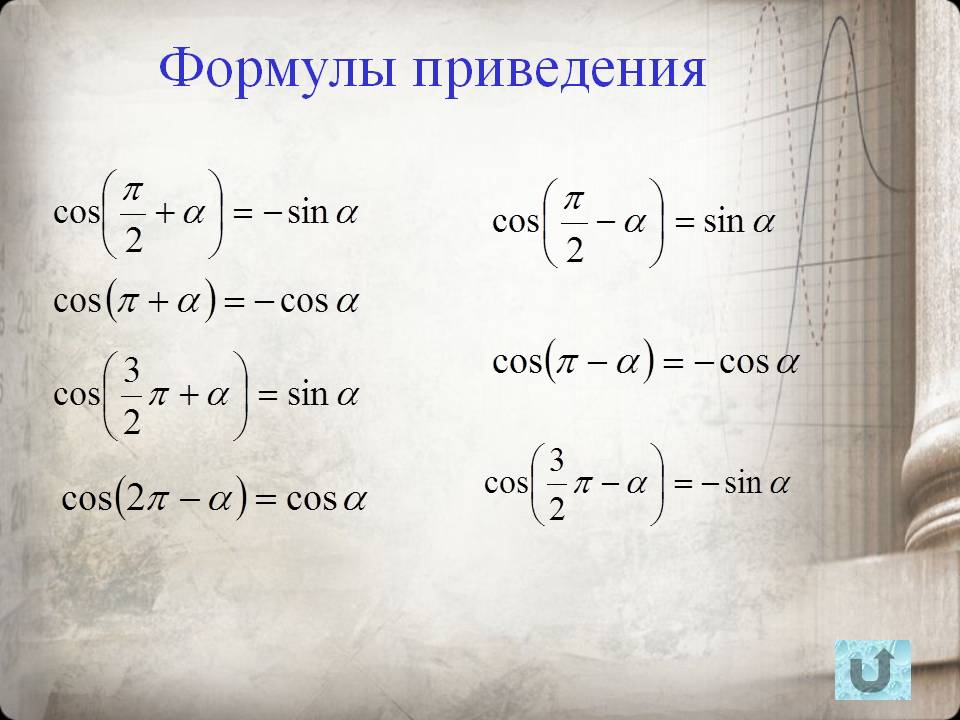 1234 sin  ++──cos +──+tq +─+─сtq +─+─Таблица 1. Формулы приведения в радианах.Таблица 1. Формулы приведения в радианах.Таблица 1. Формулы приведения в радианах.Таблица 1. Формулы приведения в радианах.Таблица 1. Формулы приведения в радианах.Таблица 1. Формулы приведения в радианах.Таблица 1. Формулы приведения в радианах.Таблица 1. Формулы приведения в радианах.ФункцияАргумент βАргумент βАргумент βАргумент βАргумент βАргумент βАргумент βФункция  − α  + απ − απ + α  − α  + α2π − αsinβcosαcosαsinα− sinα− cosα− cosα− sinαcosβsinα− sinα− cosα− cosα− sinαsinαcosαtgβctgα− ctgα− tgαtgαctgα− ctgα− tgαctgβtgα− tgα− ctgαctgαtgα− tgα− ctgαТаблица 2. Формулы приведения в градусах.Таблица 2. Формулы приведения в градусах.Таблица 2. Формулы приведения в градусах.Таблица 2. Формулы приведения в градусах.Таблица 2. Формулы приведения в градусах.Таблица 2. Формулы приведения в градусах.Таблица 2. Формулы приведения в градусах.Таблица 2. Формулы приведения в градусах.ФункцияАргумент βАргумент βАргумент βАргумент βАргумент βАргумент βАргумент βФункция90º − α90º + α180º − α180º + α270º − α270º + α360º − αsinβcosαcosαsinα− sinα− cosα− cosα− sinαcosβsinα− sinα− cosα− cosα− sinαsinαcosαtgβctgα− ctgα− tgαtgαctgα− ctgα− tgαctgβtgα− tgα− ctgαctgαtgα− tgα− ctgα